Διάκριση  -ι / -η1ο ΒήμαΚύκλωσε τα ουδέτερα ουσιαστικά με κόκκινο και τα θηλυκά ουσιαστικά με πράσινο2ο ΒήμαΣυμπλήρωσε το –ι ή το –η3ο ΒήμαΚύκλωσε το σωστό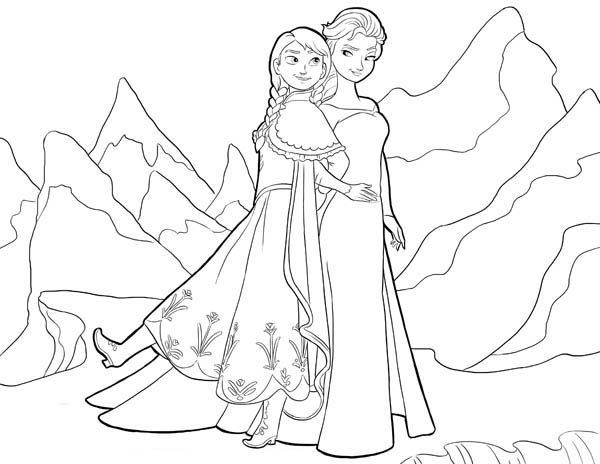 4ο ΒήμαΔιόρθωσε τα λάθη όπου υπάρχουν5ο ΒήμαΔιόρθωσε τα λάθη όπου υπάρχουνΘέλω να δω την παρέλασι του σχολείου μου.Την Άνοιξη φτιάχνουμε ένα στεφάνη με λουλούδια.Το περιβόλι του παππού μου είναι πολύ ωραίο.Η Μαίρι έβγαλε μια δυνατή φωνή όταν είδε το ποντίκη.Το ζευγάρι παντρεύτηκε και η τελετί ήταν πανέμορφη.Μου αρέσει η ζάχαρη αν και δεν κάνει καλό στα δόντια.Κάθε Κυριακί τρώμε όλοι μαζί στο τραπέζι στο σαλόνη του σπιτιού μας.Το μεσημέρι η μαμά έφτιαξε ένα υπέροχο φαγητό.Τα χελιδόνια έρχονται την Άνοιξι.Πήγαμε στο λιμάνι να χαιρετήσουμε τη γιαγιά.6ο ΒήμαΓραφή καθ’ υπαγόρευση:Φίδι, ζύμη, αυτί, μύτη, αστραπή,  χέρι, λουλούδι, βροντή,  πιστόλι, μαγαζί, κλοπή, Θεσσαλονίκη, τυρί,  σαλάμι, σκηνή,  παιχνίδι, πεπόνι,  κίνηση, μηχανή, χαλί, παζάρι, δίκη, επανάληψη, νεράντζι, πορτοκάλι, σφαγή,  μανταρίνι, στάχτη Προτάσεις:Όταν μεγαλώσω θέλω να περάσω σε μια σχολή να σπουδάσω δασκάλα.Το βατραχάκι πήδηξε ψηλά και χάθηκε στο ποτάμι.Το πλακάκι έπεσε και έσπασε στο πάτωμα.Νιώθω μια ενόχληση στο πόδι μου.Θέλω να παίξω με την πλαστελίνη.Έπεσε δυνατή βροχή και το παιδί έτρεξε να κρυφτεί.Η πράξη της πρόσθεσης είναι εύκολη.Το σφυρί έχει ένα μέρος ξύλο και ένα μέρος σίδερο.ΚείμενοΗ μαμά σήμερα έχει τη γιορτή της. Θέλω να της πάρω ένα δώρο γιατί την αγαπώ πολύ. Σκέφτηκα να της πάρω ένα κουνελάκι, αλλά το σπίτι μας είναι μικρό και το κουνελάκι θέλει αυλή για να παίξει. Η αδελφή μου είχε μια καλή ιδέα να της πάρουμε ένα δαχτυλίδι που σίγουρα θα της αρέσει πολύ. Θα πάμε το μεσημέρι στην πόλη να το πάρουμε από ένα μαγαζί που πουλάει κοσμήματα. Και στο δρόμο θα φάμε και ένα κουλούρι….η μηχανήεγώ δανείζωτο μπαλκόνιο κύριοςο παίχτηςτο γυαλίτο περιβόλιη εκδρομήτο αυτίη τάξηο χειμώναςη απόφασηη θέσηο ανεμιστήραςτο σπαθίο νικητήςεγώ ντύνωτο κεφάλιτο φρύδιτο μεσημέριο πίνακαςη λύσηο δάσκαλοςεγώ δίνωτο καλάθιη εντύπωσηεγώ πίνωτο φουστάνιη Θεσσαλονίκηη νίκητο καρπούζιτο πεπόνιο καναπέςεγώ κρύβωτο καλάμιτο αμάξιη άνοιξητο παντελόνιο ναύτηςεγώ παίζωεγώ παλεύωτο αλάτιτο τιμόνιη διασκέδασητο τραγούδιη πηγήτο σταφύλιτο χέριη Τζένηη Αφρικήτο μοναστήριπαρέλασ…..ποτάμ….πόλ….στεφάν…..σιντριβάν…..καράβ….Μαίρ….γυαλ…….εποχ…..Κρήτ….αποθήκ…..γιορτ….περιβόλ…..φλούδ…..μαχαίρ…..φων…..βλάστησ…..κουτάλ…..παιδ…..μεσημέρ…..λύσ…..ζευγάρ…..χελιδόν…..πράξ….τσιμπίδ….μοναστήρ….πρότασ…..ζάχαρ…..ενόχλησ……μόλυνσ…..εκδρομ….λιμάν…..Ακρόπολ……στιγμ….φιστίκ……δύναμ….τραπέζ……καράβ….κερ……φλοκάτ…..αχλάδ……αγόρ…..Άνοιξ…..μολύβ…..κλήσ…..στάχτ…..πλακάκ……κορίτσ…..σφουγγάρ….Τζέν…..πουλ…..το λιμάνη – το λιμάνιτο σπαθή – το σπαθίη φωνί – η φωνήη σκέψι – η σκέψητο αλάτι – το αλάτητο καλάμη – το καλάμιη πηγί – η πηγήη εποχή – η εποχίτο πεπόνι – το πεπόνητο κρεβάτι – το κρεβάτηη γιορτή – η γιορτίη δίκι – η δίκητο καρφύ – το καρφίτο φιστίκι – το φιστίκηη εκδρομί – η εκδρομήη θέληση – η θέλησιτο μολύβι – το μολύβητο κουτί – το κουτήτο πεπόνιτο μάτηη δύναμητο μολύβηη Ακρόπολητο σπαθίη πόληη κραυγήτο ζευγάρητο λουλούδιτο χέριη φανταχτερήη τάξιη φυγήτο μεσημέριη γραμμήτο φρύδηη μεγάλητο καλάμιη σκέψηη αδελφήη Αλίκητο ξυπνητήριτο περιβόλητο κυπαρίσσηη κόκκινηη απόφασηη εποχήτο σταφύληη σωστή